Media Grading Criteria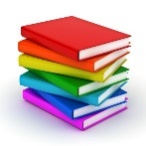 Dear Families,      The Wicomico County Public Schools Grading Policy now includes the Media Program. Students in grades 1-5 will receive a grade of O (90-100%), S (70-89%) or U (0-69%).  Grades will be taken 4 times during the marking term.  50% of the grades will be formative, which are assignments embedded as part of daily instruction. These assignments may include classwork, cooperative activities, exit tickets, informal writing assignments, etc. 50% of the grades will be summative, which are used to determine what students know, understand and are able to do at one point in time.  Examples of summative assessments may include projects, formal research, tests, quizzes, etc. If you have any questions about this, please contact me. 									Sincerely,									Vicki Ewalt									WES Media Teacher Media Grading CriteriaDear Families,      The Wicomico County Public Schools Grading Policy now includes the Media Program. Students in grades 1-5 will receive a grade of O (90-100%), S (70-89%) or U (0-69%).  Grades will be taken 4 times during the marking term.  50% of the grades will be formative, which are assignments embedded as part of daily instruction. These assignments may include classwork, cooperative activities, exit tickets, informal writing assignments, etc. 50% of the grades will be summative, which are used to determine what students know, understand and are able to do at one point in time.  Examples of summative assessments may include projects, formal research, tests, quizzes, etc. If you have any questions about this, please contact me. 									Sincerely,									Vicki Ewalt									WES Media Teacher